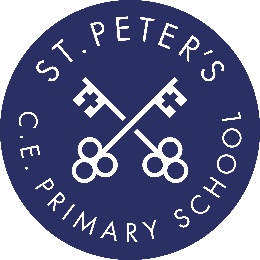 Person Specification – Teaching AssistantEssentialDesirableQualificationsQualificationsQualificationsGCSEs at grades 9 to 4 (A* to C) including English and maths Educated to degree level or Equivalent Experience Experience Experience Experience of working with young children and their families in a multicultural environmentExperience of developing and delivering individual education programmes for children with specific needsExperience of the management and improvement of progress of students with SEND by implementing group and individualised support programmesExperience of working with students with special needs and training in moving and handlingExperience of using email / internetPersonalPersonalPersonalCommitment to safeguarding pupil’s wellbeing and equalityMust be well organisedEnjoyment of working with children Excellent communication skills in writing and orally at all levelsAbility to work under pressure whilst maintaining a positive and professional attitudeAbility to work as part of a teamAbility to organise and prioritise workload and work on own initiativeAbility to take accurate messages and follow up where necessaryAbility to communicate effectively with staff, students, parents and agencies/ statutory bodies etc. and maintain good working relationshipsFlexible and willing to contribute to the success of the teamRelationshipsRelationshipsRelationshipsHave excellent interpersonal skills and be able to communicate effectivelyAbility to develop good relations with staff and pupils and the wider school community